DY620 Optional Engines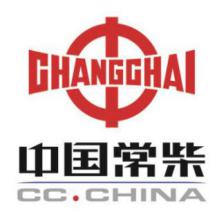 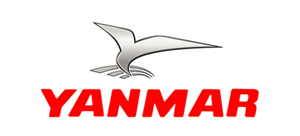 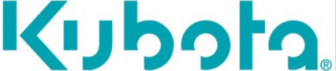 Engine brandChinese Changchai 3M78Chinese Changchai 3M78-25DStandardChina stage IIIEU stage VCooling systemWater coolingWater coolingCylinders3 Cylinders/4 stroke3 Cylinders/4 strokeRated Power16KW (22HP)17.65(24HP)R.P.M.2800r/min2800r/minFuel systemCommon-rail ,Electrical throttleCommon-rail ,Electrical throttleEngine brandYanmar 3TNV76Yanmar 3TNV76StandardEURO IIIEURO VCooling systemWater coolingWater coolingCylinders3 Cylinders3 CylindersRated power18.7KW (25HP)17.6KW (24HP)R.P.M.3200 r/min3200 r/minEngine brandKubota D1105StandardEPA 4,EU VCooling systemWater Cooling Cylinders3 CylindersRated power18.2KW（24.7HP）R.P.M.3000r/minModelDY620Dimension (LxWxH)2195mm*980mm*2150mmMax. reach(boom extended)2750mmMax. reach(boom retracted)2480mmBucket capacity300LRated loading capacity500kg-800kgMin. turning radius1980mmTurning angle40 DegreeSpeed10km/hWeight1100 kgStandard tire23X8.5-12Tire pressure2.8 barOil tank capacity35LPressure190barWorking oil flow33L/minTracking oil flow50L/minOil model(mineral oil)L-HL46Fuel tank capacity18LBattery capacity55AhVoltage12v